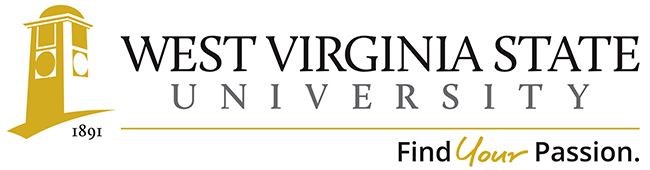 Academic Affairs Assessment of Student Learning                                 Assessment Plan for Academic Years _2020-2021 and __2021-2022__ Instructions: Please submit a copy of this assessment plan to the Coordinator of Academic Program Assessment (Aaron Settle – asettle1@wvstateu.edu)Please be sure to keep a copy of the assessment plan in your department office.Identifying Information:College: Department/Program: Assessment Coordinator’s Name: Assessment Coordinator’s Email Address: jpietrus@wvstateu.eduAcademic Year: 2020-2021 Program Learning Outcomes (Please list)
Before graduating, English majors will be able to1. analyze historical and contemporary literature (ECG 1, 2 a b, 3 b.)2. synthesize theory with a variety of texts (ECG 1, 2 a.b.d.)3. conduct research using print and online sources (ECG 2 a-d, 3 c., 4.)4. compose texts for specific audiences (EGC 2 a.-e., 3 a.-c., 4) 5. evaluate language variety and development (ECG 1,2,4)   (PLO’s linked to Essential Graduation Competencies (ECG)) Curriculum Assessment Map (Please provide a curriculum assessment map identifying the course(s) that each PLO is assessed. Make a special note of assessments that the departmental assessment coordinator collects data from to analyze overall learning of the PLO’s.Department of English—Program Learning Outcomes & Curriculum MapBefore graduating, English majors will be able to1. analyze historical and contemporary literature2. synthesize theory with a variety of texts3. conduct research using print and online sources4. compose texts for specific audiences5. evaluate language variety and developmentBA in English Curriculum Map by PLOs – Course Alignment Matrix(Courses that have mandatory assessment reporting are highlighted)
Literature OptionProfessional Writing OptionTechnical Writing OptionOutline which learning outcomes and where you expect to conduct measures over the next 2 academic years (falls and springs) Include rationale, e.g., trending data, planned/ongoing follow-up from previous assessments or program review cycle, etc.) Over the next two-year cycle, ALL PLO’s will be reviewed.  The Department has create a cycle of PLO assessment where 2-3 PLO’s are analyzed each semester, and, by the end of the cycle, each PLO will have analysis at least once. Our last assessment cycles have produced data that shows we have reached a point though norming that we are getting consistent data and, therefore, are not planning to change the process.  How are you planning to measure the learning outcomes (s)?  (What object, i.e., test, project, presentation, etc., and with what tool, e.g., rubrics, item analysis, sampling, benchmarks, national norms, exams, juried review, etc.) Individual faculty members are responsible for collecting data using departmentally designed rubrics. Although the specific instrument might vary between instructors, general guidelines limit what artifact is assessed.  For example, PLO 3 (conduct research using print and online sources) may be assessed in a formal essay or final project.  The instructor has leeway as long as the assignment can fairly be judged according to the rubric criteria. The rubrics have been selected, revised, and voted upon by the department in order to best measure overall proficiency based on program learning outcomes.  Who will be responsible for the analysis and how will results be analyzed?  When will results be available? Once the rubrics are applied, the raw data is given to the department assessment coordinator (Dr. Jeff Pietruszynski) who compiles it to be reviewed by a four-member assessment committee.  The raw and compiled data is stored in the department office and the department Chair’s office. After the assessment committee meeting, recommendations are reported to the department at the next scheduled department meeting. The English Department reviews the committee recommendation sand votes on actions that will improve performance. After the department has decided a course of action, the department assessment coordinator writes the annual report, provides a copy to the department chair, and presents the report to Academic Affairs via a meeting of assessment coordinators.  CoursePLOsAssessment 1Spring 2021 Fall 2022Spring 2022Assessment 2Fall 2023 Spring 2023 Fall 2024Assessment 3Spring 2020 Fall 2021 Spring 2021CoursePLOsWhatWhatWhat112 Tech Writing2-5Research Paper
PLO 3, 4Research Paper
PLO 3, 4Research Paper
PLO 3, 4204 Business Writing2-5Essay or Essay Exam
PLO 2, 5Long Report
PLO 3, 4250 Intro to British Lit1-5Essay or Exam
PLO 1, 2Essay or Exam
PLO 3, 4Essay or Exam
PLO 1, 5303 Expository Writing1-5Essay
PLO 3, 5Essay
PLO 1, 4Essay
PLO 2, 4304 Introduction to Creative Writing4-5Creative Text
PLO 4, 5Creative Text
PLO 4, 5315 Shakespeare1-5Group Presentation or Research Project
PLO 1, 2Group Presentation or Research Project
PLO 3, 4Group Presentation or Research Project
PLO 1, 5337, 338, 339, 340, 342, or 343 Diversity LiteratureEssay Paper 
PLO 1, 2Essay Paper 
PLO 3, 5Essay Paper 
PLO 1, 2334 Literary Criticism1-5Essay or Exam
PLO 3, 4Essay or Exam
PLO 2, 5410 Digital Literacies2-5Digital Portfolio
2, 3 Digital Portfolio
2, 3Digital Portfolio2, 3Adv. Writing Workshop4, 5
PLO 4, 5
PLO 4, 5
PLO 4, 5441 Contemporary Critical Theory1-5Essay or Exam
PLO 2, 5Essay or Exam
PLO 2, 5Essay or Exam
PLO 1, 2477 Senior Seminar1-5Final Project
2, 3Final Project
PLO 1, 4Final Project
PLO 3, 5GE CoursesGE CoursesGE CoursesMajor CoursesMajor CoursesMajor CoursesMajor CoursesMajor CoursesMajor CoursesMajor CoursesMajor CoursesMajor CoursesMajor CoursesProgram-Level Outcomes101102150230250303334 (or 441)315316, 317 or 408337, 338, 339, 340, 342, or 343320, 321, 350, 0r 3514014 300/400-level literature courses 477PLO1PLO 2PLO 3PLO 4PLO 5GE CoursesGE CoursesGE CoursesMajor CoursesMajor CoursesMajor CoursesMajor CoursesMajor CoursesMajor CoursesMajor CoursesMajor CoursesMajor CoursesMajor CoursesMajor CoursesMajor CoursesMajor CoursesMajor CoursesProgram-Level Outcomes101102150112204225250303304334 (or 441)315316, 317 or 408337, 338, 339, 340, 342, or 343230, 255, 306, or 401227, 430, 431, or 432310 or 429477PLO1PLO 2PLO 3PLO 4PLO 5GE CoursesGE CoursesGE CoursesMajor CoursesMajor CoursesMajor CoursesMajor CoursesMajor CoursesMajor CoursesMajor CoursesMajor CoursesMajor CoursesMajor CoursesMajor CoursesMajor CoursesMajor CoursesMajor CoursesProgram-Level Outcomes101102150112160204228310311410412Comm 285250. 315, 402, 403, 405, 406, 407, 409316, 317 or 408337, 338, 339, 340, 342, or 343320, 321, 350, 351, 4113, 414, 415477PLO1PLO 2PLO 3PLO 4PLO 5